STUDENT AID & SCHOLARSHIPSINDEPENDENT VERIFICATION WORKSHEET       2023-2024V5 AGGREGATE with NOTARYFederal Student Aid Programs Your application was selected for review in a process called “Verification.”  In this process, the Student Aid & Scholarships Office will be comparing information from your FAFSA application with your financial documents.  We are required to review your FAFSA information under financial aid program rules (34 CFR, Part 668).The law says we have the right to ask you for this information before awarding Federal aid.  If there are differences between your application information and your financial documents, corrections to your FAFSA may be required.You can correct your FAFSA online at www.fafsa.gov and using the IRS Data Retrieval Tool (This is faster than submitting signed copies of your 1040 tax documents).Please check only one box and provide required document(s).High School Diploma.  Attached is a copy of my diploma or high school transcript indicating graduation date.GED.  Attached is a copy of my GED certificate. Home School Graduate.  Attached is a transcript signed by my parent or guardian listing the secondary courses completed and documenting the successful completion of secondary school.The college provides equal opportunity in education and employment and does not discriminate on the basis of race, color, national origin, age, disability, sex, sexual orientation, marital status, creed, religion, or status as a veteran of war.  Prohibited sex discrimination includes sexual harassment (unwelcome sexual conduct of various types). If the student is unable to appear in person at Clover Park Technical College to verify his or her identity, the student must provide:A copy of the valid government-issued photo identification (ID) that is acknowledged in the notary statement below, such as but not limited to a driver’s license, other state-issued ID, or passport; and The original notarized Statement of Educational Purpose provided below.Statement of Educational PurposeI certify that I _________________________________________ am the individual signing this Statement of Educational Purpose and that the federal         (Print Student’s Name)Student financial assistance I may receive will only be used for educational purposes and to pay the cost of attending Clover Park Technical College for 2023-2024.______________________________________________    _______________    ______________________ (Student’s Signature)				          (Date)	               (Student’s ID Number)Notary’s Certificate of AcknowledgementState of _______________________________________	City/County of _________________________________On _____________________, before me, ____________________________________________,      (Date)					        (Notary’s name)personally appeared, ___________________________________________, and provided to me on basis of satisfactory evidence of	                                          (Printed name of signer)identification _______________________________________to be the above-named person who signed the foregoing instrument.                           (Type of government-issued photo ID provided)WITNESS my hand and official seal 							_______________________________________	My commission expires on _________________________                 		 (Notary signature)                                                                                               (Date)(seal)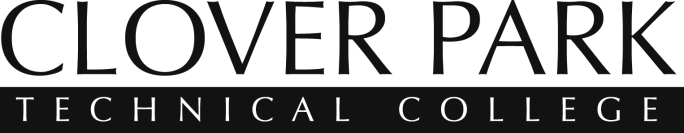 COMPLETE AND RETURN TO:4500 Steilacoom Blvd. SW Bldg 17, Room 130Lakewood, WA 98499-4004;  finaid@cptc.eduSchool Code: 015984253.589.5660 office                  253.589.5618 faxYou must appear in person before a Certified Notary of the Public and show them your valid government-issued photo ID AND sign the Educational Purpose Statement (section F) in the presence of the Certified Notary of the Public.  You must then mail this worksheet, along with the original notarized document, to the Student Aid & Scholarships Office.

The Student Aid & Scholarships office cannot process your application without this information.LastFirst                MISSNEMPL ID@students.cptc.edu(         )EmailDate of BirthphoneIn the table below, include:YourselfYour spouse (if applicable)Your children (under age 24), if you will provide more than half of their support from July 1, 2023 through June 30, 2024.In the table below, include:YourselfYour spouse (if applicable)Your children (under age 24), if you will provide more than half of their support from July 1, 2023 through June 30, 2024.In the table below, include:YourselfYour spouse (if applicable)Your children (under age 24), if you will provide more than half of their support from July 1, 2023 through June 30, 2024.Include other people as part of your household ONLY IF:They now live with you, and you provide more than half of their support and will continue to provide more than half of their support from July 1, 2023 through June 30, 2024.Include other people as part of your household ONLY IF:They now live with you, and you provide more than half of their support and will continue to provide more than half of their support from July 1, 2023 through June 30, 2024.List yourself first, then your spouse (if applicable) then all household members that you support (do not include boyfriend/girlfriend or fiancés).  If any household member will be attending college at least half time in a degree or certificate program, include the name of the college.  If you need more space, attach a separate page.List yourself first, then your spouse (if applicable) then all household members that you support (do not include boyfriend/girlfriend or fiancés).  If any household member will be attending college at least half time in a degree or certificate program, include the name of the college.  If you need more space, attach a separate page.List yourself first, then your spouse (if applicable) then all household members that you support (do not include boyfriend/girlfriend or fiancés).  If any household member will be attending college at least half time in a degree or certificate program, include the name of the college.  If you need more space, attach a separate page.List yourself first, then your spouse (if applicable) then all household members that you support (do not include boyfriend/girlfriend or fiancés).  If any household member will be attending college at least half time in a degree or certificate program, include the name of the college.  If you need more space, attach a separate page.List yourself first, then your spouse (if applicable) then all household members that you support (do not include boyfriend/girlfriend or fiancés).  If any household member will be attending college at least half time in a degree or certificate program, include the name of the college.  If you need more space, attach a separate page.Full NameAgeRelationshipRelationshipIf enrolled in college from 07/01/23 – 06/30/24, name of collegeSelfSelfClover Park Technical CollegeSTUDENTSTUDENTSTUDENTSTUDENTI used the IRS Data Retrieval Tool on the FAFSA.  If you used the IRS Data Retrieval Tool, and did not change the information, you do not need to submit copies of your 1040 tax return documents.I am attaching my 2021 signed copy of my 1040.I filed an amended 2021 Tax Return.  If you select this option you must submit a signed copy of signed 1040 tax return document and a signed copy of your 1040X.I did not file a 2021 Tax Return AND I am not required to file a Tax Return.  If you select this option, list your employer(s), income earned, and attach W-2s or Wage & Earnings Statement from the IRS.I did not file a 2021 Tax Return and did not have earnings in 2021.  If you did not file a 2021 Tax Return and did not have earnings in 2021 you must submit a letter from the IRS verifying your no filing status. I used the IRS Data Retrieval Tool on the FAFSA.  If you used the IRS Data Retrieval Tool, and did not change the information, you do not need to submit copies of your 1040 tax return documents.I am attaching my 2021 signed copy of my 1040.I filed an amended 2021 Tax Return.  If you select this option you must submit a signed copy of signed 1040 tax return document and a signed copy of your 1040X.I did not file a 2021 Tax Return AND I am not required to file a Tax Return.  If you select this option, list your employer(s), income earned, and attach W-2s or Wage & Earnings Statement from the IRS.I did not file a 2021 Tax Return and did not have earnings in 2021.  If you did not file a 2021 Tax Return and did not have earnings in 2021 you must submit a letter from the IRS verifying your no filing status. I used the IRS Data Retrieval Tool on the FAFSA.  If you used the IRS Data Retrieval Tool, and did not change the information, you do not need to submit copies of your 1040 tax return documents.I am attaching my 2021 signed copy of my 1040.I filed an amended 2021 Tax Return.  If you select this option you must submit a signed copy of signed 1040 tax return document and a signed copy of your 1040X.I did not file a 2021 Tax Return AND I am not required to file a Tax Return.  If you select this option, list your employer(s), income earned, and attach W-2s or Wage & Earnings Statement from the IRS.I did not file a 2021 Tax Return and did not have earnings in 2021.  If you did not file a 2021 Tax Return and did not have earnings in 2021 you must submit a letter from the IRS verifying your no filing status. I used the IRS Data Retrieval Tool on the FAFSA.  If you used the IRS Data Retrieval Tool, and did not change the information, you do not need to submit copies of your 1040 tax return documents.I am attaching my 2021 signed copy of my 1040.I filed an amended 2021 Tax Return.  If you select this option you must submit a signed copy of signed 1040 tax return document and a signed copy of your 1040X.I did not file a 2021 Tax Return AND I am not required to file a Tax Return.  If you select this option, list your employer(s), income earned, and attach W-2s or Wage & Earnings Statement from the IRS.I did not file a 2021 Tax Return and did not have earnings in 2021.  If you did not file a 2021 Tax Return and did not have earnings in 2021 you must submit a letter from the IRS verifying your no filing status. EmployerEarnings/IncomeEmployerEarnings/Income$$$$$$$$Enter the amounts of earned and/or untaxed income and benefits you received from January 1, 2021 – December 31, 2021.  
Enter zero when appropriate. Do not leave any item blankEnter the amounts of earned and/or untaxed income and benefits you received from January 1, 2021 – December 31, 2021.  
Enter zero when appropriate. Do not leave any item blankSTUDENT Enter YEARLY Amounts$IRA deductions and payments to self-employed SEP, SIMPLE, Keogh and other qualified plans from IRS Form 1040-Schedule 1 line 15 plus 19.$Tax exempt interest income from IRS Form 1040-line 2a.$Untaxed portions of IRA distributions and Untaxed portions of pensions from IRS Form 1040-lines (4a + 5a) minus (4b + 5b) . Exclude rollovers. If negative, enter a zero here.$Education Credits (American Opportunity, Hope of Lifetime Learning tax credits) from IRS form 1040-Schedule 3 line 3.I affirm that the information provided in this application and other Student Aid & Scholarships documents is true and correct to the best of my knowledge.  I agree that I have reviewed, understand and agree to the conditions, responsibilities and obligations in order to receive financial aid for the 2023-2024 academic year as stated in the Conditions of Award and Satisfactory Academic Progress Policy available on the Student Aid & Scholarships website.I affirm that the information provided in this application and other Student Aid & Scholarships documents is true and correct to the best of my knowledge.  I agree that I have reviewed, understand and agree to the conditions, responsibilities and obligations in order to receive financial aid for the 2023-2024 academic year as stated in the Conditions of Award and Satisfactory Academic Progress Policy available on the Student Aid & Scholarships website.Student Name: _______________________________________Signature: _____________________________________Date: ____________